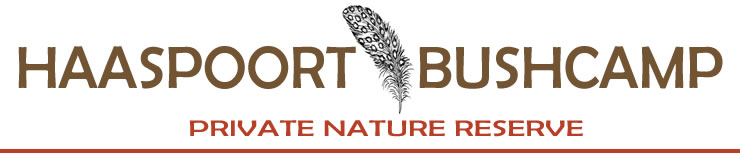 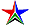 About usNestled in the Winterhoek Mountains of the Eastern Cape, Haaspoort Bushcamp and Private Nature Reserve captures the serenity and beauty of the Karoo. The bushcamp is situated on a 2000 ha malaria free private nature reserve. The reserve is home to kudu, impala, blesbok, springbok, wildebeest, hartebeest and mountain rhebok and is known for excellent sightings of rare mammals such as aardvark, klipspringer and caracal. Over 150 bird species have been recorded by visiting ornithologists, including a nesting pair of black eagles. This is where savannah bushveld meets the Karoo, an area famous for its diversity of rare plants and succulents. Cycads, succulents and prehistoric elephants foot abound. Haaspoort Bushcamp is owner run and managed by fifth generation Karoo settlers, Victor & Lindsay Watson.LocationLocated in the Eastern Cape Province of South Africa, 17km off the R75 between Port Elizabeth and Graaff-Reinet. Haaspoort is situated in the heart of three major tourist routes and offers ideal accommodation for guests travelling between, Oudtshoorn and Addo, Graaff-Reinet and the Garden Route and the Baviaanskloof Mega Reserve. AccommodationThe bushcamp accommodates 10 persons in four privately located, thatched en-suite chalets with timber decks overlooking the river.  Each chalet sleeps two persons each with the exception of the family chalet, which can sleep four. The chalets are equipped with ceiling fans, heaters and tea/coffee facilities and all are individually decorated with twin or king size beds, made up in 100% percale linen. Haaspoort Bushcamp is a four star graded lodge. (TGCSA). Chalet types include:Two twin chalets - en-suite with showerOne family chalet – spacious bedroom with king/twin bed, generous full bathroom, inside and outside showers and a separate section with built in bunk beds for childrenOne honeymoon suite – spacious bedroom with king/twin bed, generous full bathroom, inside and outside showersMeals are served at the open thatched lapa and bar. Delightful bush dinners can be enjoyed under the stars alongside the glowing embers of a traditional campfire. Brunch is served out on the swimming pool deck and in true Karoo hospitality will leave our guests recharged for the day. The swimming pool is privately located near the lapa, with generous umbrellas and comfortable pool loungers. Self-caterers make use of a large kitchen with separate kitchenettes for each chalet inside. Each Chalet has it’s own braai/barbeque area.ActivitiesHaaspoort offers safe activities, which can be enjoyed by people of all ages.  Morning and afternoon/night guided game drives in an open vehicle. Enjoy sundowners on top of a mountain with sweeping views of the Karoo.  Guided morning bushwalks are offered with an experienced guide. The infamous “Zeekoeigat”, a natural spring in a valley on the reserve, is the perfect place to cool off after an exhilarating hike. An interesting and historical feature as it is believed that this is where the last of the Karoo’s hippos once roamed.    Guests are welcome to explore the reserve by themselves on one of the many marked trails.  Hiking - a map of the reserve is available with all trails and routes clearly marked which allows for safe hiking among abundant game and birdlife.  Bird watching and mountain biking are also popular activities  Star gazing – discover the Karoo’s clear night skyNearby Attractions Blaauwbosch Private Game Reserve – 14km     Five Star Lodge & Big Five Game Reserve.     Day safaris to Blaauwbosch Game Reserve are available.  Addo Elephant National Park - 65km (big five game viewing)  Baviaanskloof Mega Reserve - 75km (world heritage site, wilderness area, game viewing)  Port Elizabeth - 130km (beaches, watersport, shopping)  Graaff-Reinet – 140km (historical town, valley of desolation, Cambedoo National Park, fossil tours)Full Board Rack Rates  Includes all meals, game activities, excludes beverages.  Low season  (1 May 2009 - 30 Sep 2009):     R1050 per person per night sharing  High season (1 October 2009 – 30 April 2010):     R1450 per person per night sharing  Low Season (1 May 2010 – 30 Sep 2010)	  R1250 per person per night sharingSelf-catering Rates   Bed only  Low season (1 May 2009 – 30 Sep 2009):R310 per person per night sharing  High season (1 October 2009 – 30 April 2010): R340 per person per night sharing  Low Season (1 May 2010 – 30 Sep 2010)R330 per person per night sharingOptional breakfast and morning guided game drive available to self-caterers at R250pp (May 2009 – 30 September 2009)General information regarding rates:  Children under 12 years sharing a room with their parents    pay 50%Children under 3 years sharing a room with their parents stay for freeSingle supplement is 50% Rates are subject to change without prior notificationRoad transfers:Transfers can be arranged to and from the Port Elizabeth airport at the applicable transfer tariffs.CONTACT DETAILS:Owners: 	Victor and Lindsay WatsonTelephone: +27 (0) 49 8380042Fax: 		+27 (0) 49 8380042Cell: 		+27 (0) 82 7443290Email: 	info@haaspoort.co.zaWebsite:	www.haaspoort.co.za